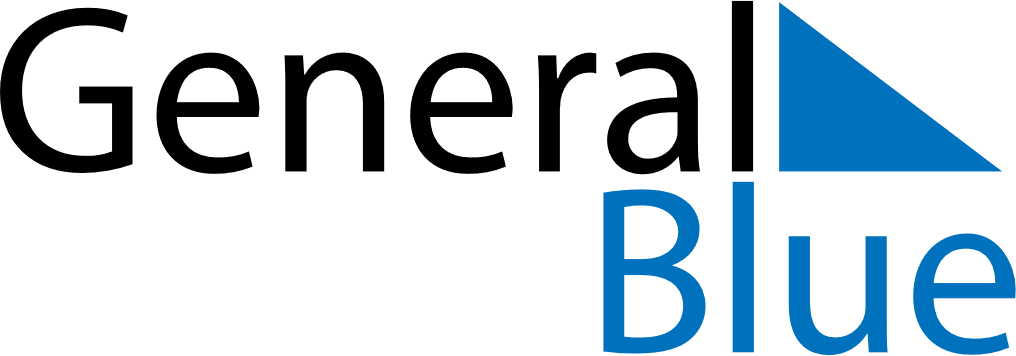 2022 – Q3Bahamas  2022 – Q3Bahamas  2022 – Q3Bahamas  2022 – Q3Bahamas  2022 – Q3Bahamas  JulyJulyJulyJulyJulyJulyJulySundayMondayTuesdayWednesdayThursdayFridaySaturday12345678910111213141516171819202122232425262728293031AugustAugustAugustAugustAugustAugustAugustSundayMondayTuesdayWednesdayThursdayFridaySaturday12345678910111213141516171819202122232425262728293031SeptemberSeptemberSeptemberSeptemberSeptemberSeptemberSeptemberSundayMondayTuesdayWednesdayThursdayFridaySaturday123456789101112131415161718192021222324252627282930Jul 10: Independence DayJul 11: Independence Day (substitute day)Aug 1: Emancipation Day